Minnesanteckning tillsynsvandring I Solberga den 8 juni 2021.Medverkande: Lars Jägerstig, Marko Jovanovic samt Mats Johansson områdestekniker från Stockholmshem (ABSH). Från Bite (Stockholmshems utomhusentreprenör) Carlos Gil och praktikant xx. Från Älvsjö SDF Michael Parman. Från lokal hyresgästförening Kristallskon (LH): Marie Järvås, Pernilla Falk samt Gunilla Roxby CromvallVi träffades vid Klacktorget.Mosaiken till höghuset där har förstörts/inte renoverats som det kulturminnesvärda byggnadsdetalj som det är. Mosaiken har putsats över. Absh undersöker om man kan renovera denna. Det lär ha beviljats medel för att göra detta med den ytterstadssatsning som gjordes av staden för några år sedan. På torgets stenmur är belysning felvänd uppåt så det bländar gående, Michael undersöker detta samt  även att kanten på rundeln sticker upp vilket är en snubbelrisk. Svar från Michael Parman “Klacktorgets belysning som bländar, har jag tagit upp med Mattias Wallblom TK.Han är medveten om att belysningen inte är optimal.Jag hoppas att vi får med Mattias åter, på kommande rundvandring, kanske när det ackumulerats fler belysningspunkter att syna.”Beskärningsplan finns för Bite, LH får denna digitalt att lägga upp på sin hemsida www.kristallskon.se, detta då många hyresgäster upprörs över beskärningar som görs. LH önskar att Bite ger portinformation innan beskärning påbörjas. Både staden och ABSH tar tillvara material från trädfällningar, beskärningar m.m. dessa ska återanvändas ofta i form av flis o dyl som äggs tillbaka på platsenLH framförde till Älvsjö SDF synpunkter på trädfällning i skogen och det flis som lades fel på stenhällar etc. SDF har redan tagit tag i detta.Klackvägen/Pligg vägen och gården. Lite beskärning behövs där det är för mörkt. LH önskar en grill till, får eventuellt sökas via nästa års Pott. Vid LH´s enkät i höstas var det flera hyresgäster där som ville vara med i arbetet kring gården. LH skickar deras namn och kontaktuppgifter till Marko.Klackvägen 10 en spirea behöver beskäras.Klackvägen 39 etc slyröjning behövs, Michael undersöker. Om det är naturyta ingår inte skötsel endast slyröjning. En slyröjning behövs till piskställning. Jord behövs vid nr 37. Svar från Michael Parman ” Klackvägen 39 och piskställningen på naturmark, har jag en dialog med Marko kring. Piskställningen är ju belägen på stadens naturmark vill jag minnas.Vi skulle kunna titta på naturvårdsåtgärder på platsen under mörka halvåret.Uteplats behövs vid Klackvägen 29–31, Får eventuellt sökas via nästa års pott.Klackparken skötsel behövs av bänkarna, bord ditsläpad behöver underhållas.Ytterligare ett bord med bänk behöver underhållas. Svar från Michael Parman ”Klackparkens utemöbler behöver fräschas upp. När jag var på plats såg jag att det fallit bort tyvärr. Vi får revidera målsättningen till att få dem fina senast kommande säsong.”På gräsytan skulle man kunna ha odlingslådor och en boulebana. Finns intresse bland hyresgäster ska vi höra av oss till Parman som då kan ordna ett brukaravtal och samt fler idéer t.ex. en bra yta för badminton etc.Grillen behöver flyttas söderut så blir den platsen perfekt för en boulebana.Stövelvägen söderut finns en hemmabyggd grill som är eldfarlig och ska tas ska tas bort av ABSH. Trädgårdsmöbel där behöver skötsel.Gångvägen Stövelvägen mot Sulvägen behöver ny asfalt.Trottoaren längst med Sulvägen uppåt behöver asfalteras, samt kantstenen mot gården behöver resas upp. Svar från Michael Parman ” Trottoaren på Sulvägen har jag anmält på områdesmöte bland annat, tillsammans med stråket från Sulvägens rondell ner mot dagiset.Jag ska se om jag inte kan få återkoppling kring detta.”Sulvägen 48 har en tall fällts pga. rötter som förstörde asfalten på gångvägen. Denna kommer att ersättas med ett träd såsom japanskt körsbär etc. LH framförde önskemål om en rönn i stället. Körsbärsträd kan planteras där de kan växa utan att skräpa ner. Fälld Björk Sulvägen 44. Ingen plan finns om vad som ska ersätta denna. LH får återkomma med önskemål om hyresgästerna där har önskemål-.Sulvägen 41 vid gaveln, björken behöver beskäras. Sulvägen 46, en lönn behöver beskäras.Sulvägen 35 regnvatten går in i LH lokalen. Behöver kontinuerligt rensas från löv etc. då markplanet vid dörren har fel lutning.Rundeln vid Sulvägens slut är bra plats för vilda blommor samt gångvägens asfalt behöver renoveras, detta önskemål har LH i många år begärt, utan att trafikkontoret åtgärdar detta. Älvsjö SDF tar med sig detta behov igen.  Svar från Michael Parman Rondellens plantering med lind vid Sulvägen är TK´s yta. Jag såg att de klippt där under säsong. Jag har en kontakt på driften som jag kan vidarebefordra önskemål till. Osäker på om TK lägger om ytor till äng i större skala. Men om det är önskemålet, kan jag förmedla det.Nya stora skyltar om skogen som är stora behöver sättas upp. Detta har Älvsjömiljöråd drivit i många år samt även kommit med förslag utformning. Detta är mycket viktigt då skogen blir alltmer nedsliten pga allt fler besökare. Grill saknas vid Kristallvägen106, kan sökas via Potten. Nyplantering behövs efter beskurna buskar. Råtthål behöver bekämpas. Svar från Lars Jägerstig ” Svar: Grill beställdes ändå till Bite. 9/6 Nr 343675.Nyplantering får Jonna på Bite svara på.Anticimex har varit återkommande i och runt Kristallvägen på flera adresser. Johan Isgren har varit med Anticimex konsult/tekniker .Vi har enormt stora råtthål på baksidan av 110 NCC, där uppe i skogen matas fåglar med fågelfrön men det är motmedel för råttgift, vilket inte är bra alls. Hg som matar är informerad att det måste upphöra. Anticimex återkommer med ett förslag på lösning efter att de har filmat i avloppsrör.Vi har också förlängt avtalet med Anticimex på alla råttgiljotiner som sitter runt om i avloppen på Kristallvägens olika adresser.Kristallvägen 86 sittplats behövs vid odlingskragarna. Svar från Lars Jägerstig Kristallvägen 86 sittplats behövs vid odlingskragarna.Svar från Lars Jägerstig: Beställdes picnic bord som sitter ihop till Bite. 9/6 Nr 346350.Kristallvägen 94 vid gavel behöver en lampa renoveras då den blivit påbackad.Löv blåses in i skogen över en brunn. Behöver sugas ur, då det annars blir en sjö av regn eller smältvatten.Brunnar behöver ses över i hela området. Svar från Lars Jägerstig ” Svar: SH saknar bra struktur på detta, vi har påbörjat en förbättring av den. Vi behöver även samordna spygatter, sandfång, stuprännor, hängrännor, lövfångare i stuprör.Idag kan vi inte se vem som gjort vad när i vårat system. Dels så behöver vi få  objekt nr i våra system på allt och sedan klargöra ansvarsområdena så vi inte dubbelbeställer, vi har Nynäs Tak, LGt spol, Bite, Olssons.Svar från Lars Jägerstig ” Svar : Beställdes till Erlandsson Bygg, Ezelius El.Löv blåses in i skogen över en brunn. Behöver sugas ur, då det annars blir en sjö av regn eller smältvatten.Svar från Lars Jägerstig : Beställdes till Bite. 9/6 nr 344145.Lekplatsen behöver städas ur vid Kristallvägen 84.Svar från Lars Jägerstig Svar: Lägger en beställning till Bite nu 7/8. Jag hade nog missat den. Kristallvägen 94 har vi i vårat system en lekplats, finns ingen på Kristallvägen 84?LH framförde till ABSH med önskemål om bihotell vid övergivna sophuset. Svar från Lars Jägerstig ” Svar: Det var helt ok för oss att sätta depå en baksida inte vid en dörr.Två päronträd behöver gallras, där odlingsgruppen har sin utomhusodling.Svar från Lars Jägerstig ” Två päronträd behöver gallras, där odlingsgruppen har sin utomhusodling.Svar från Lars Jägerstig: Beställdes till Bite, 2st päron och 1st körsbär.9/6 Nr 344140.Parkslide växer vid Kristallvägen 41 och måste tas bort, då det är en aggressiv invasiv art. Svar och fråga från Lars Jägerstig ” Svar: Jonna på Bite skulle ta tag i denna. Jag undrar om det ingår i avtalet, har inte lagt beställning på den. Men kan göra det om det behövs, Jonna?.Körsbärsträdet behöver gallras vilket behöver ske i september då detta dels är för tätt och del skuggar odlingarna. Grill saknas på denna gård och får eventuellt sökas som bidrag via Potten.Rubinvägen Slyröjning behöver göras vid höghusen.Svar från Michael Parman. Rubinvägen naturvård tar vi i beaktning till kommande vinter.LH har skrivit ett medborgarförslag om en inkluderande parkmiljö söder om Kristalltorget. Det kvarstår sly att röja bort i bergsskrevorna samt trappsteg, gärna i naturmaterial behöver anläggas för att kunna gå upp till berget, där en sittgrupp behöver installeras. Häcken vid torget (mot berget) behöver beskäras ordentligt, ska bara vara en häck ca 50 cm bred. Svar från Michael Parman ” Kullen vid Kristalltorget. Jag har tagit upp önskemålet om att lägga om ytan till parkmark. Anläggning av parker inbegrips dock inte i stadsdelsförvaltningens uppgifter. Utan vi arbetar med drift och skötsel samt upprustningar av befintliga anläggningar.Men vi tittar på hur man kan öka tillgängligheten till kullen. Jag trodde jag skickat info till Gunilla, men det kom fram att hon inte fått något mail. Jag bifogar in bild på sten som vi har i lager och hoppas kunna använda på ett smakfullt sätt till att bygga upp terrassering/framkomlighet. Naturvård gjorde vi på platsen förra säsongen.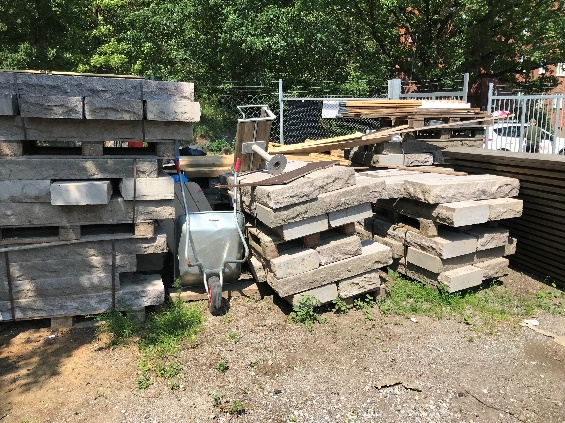 Kristallvägen 1 baksidan mot Folkparksvägen sköts inte om, det är ett ansvar för Älvsjö SDF.Slyröjning skrevorna ta bort Häcken exkl 50 cm.Svar från Michael Parman Punkten om Häcken vid Kristalltorget 1b mot kullen till, får jag ta med mig.Vandringen avslutades vid 18 tiden vid Kristalltorget.Gunilla Roxby CromvallOrdförande lokal hyresgästförening Kristallskon.